OBLAK - DOBRIŠA CESARIĆ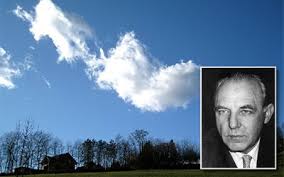 U predvečerje, iznenada,
Ni od kog iz dubine gledan
Pojavio se ponad grada
Oblak jedan.

Vjetar visine ga je njiho,
I on je stao da se žari,
Al oči sviju ljudi bjehuUprte u zemne stvari.

I svak je išo svojim putem:
za vlašću, zlatom il za hljebom,
A on - krvareći ljepotu -
Svojim nebom.

I plovio je sve to više,
Ko da se kani dići do boga;
Vjetar visine ga je njiho,
Vjetar visine raznio ga.INTERPRETACIJA PJESMEVanjska kompozicijapjesma sadrži četiri strofesvaka strofa sadrži 4 stihastih: deveterac, osmerac, četveracukupan broj stihova 16 – četiri strofe po četiri stiha- katrensimetrija  pjesme (četiri strofe, četiri stiha)Unutarnja kompozicijamotivi: grad, dubina,oblak, vjetar, oči ljudi, zemne stvari, putem, vlast, zlato, hljeb, ljepota, bog, vjetarglagoli koji su važni za doživljaj pjesme: pojavio se, gledan, žari, uprte, išo, krvareći, plovio je, kani, dići, njiho, raznio ganeki od motiva predstavljaju simbole:oblakzemne stvarikrvareći ljepotubogvjetar visinecentralni motiv je OBLAK koji ima višeznačnu simbolikuizražajna sredstvapersonifikacija: I on je stao da se žari /A on - krvareći ljepotuporedba: Ko da se kani dići do boga;simbol: oblak, ljepota ...metafora: Vjetar visine ga je njiho,
                  I on je stao da se žari,
                 Al oči sviju ljudi bjehu                 Uprte u zemne stvari.

                 I svak je išo svojim putem:
                  za vlašću, zlatom il za hljebom,
              A on - krvareći ljepotu -
              Svojim nebom.rima: neujednačenaprva strofa: abab- obgrljenadruga strofa: abcbtreća strofa: abcbčetvrta strofa: abcbritam: ostvaren izborom riječi, usporen          h) vrsta lirske pjesme: misaona ili refleksivnaPjesmu oblak možemo promatrati, iščitavati s dvostrukog polazišta: doslovno: oblak u svojoj ljepoti, prirodna pojava, koja se pojavljuje i nestaje na nebu, mijenjajući svoj oblikpreneseno: oblak kao simbol izdvojenog pojedinca, upravo umjetnika pjesnika, koji „krvari“ ljepotu (izgara u svom stvaralaštvu tražeći savršenstvo)Prema Anti Stamaću: Oblak svojom simbolskom dubinom, semantičkom protegom svoje znakovitosti, upućuje na tragičnu sudbinu svega što je individualno i izvrsno, slobodno i zato lijepo.U svijetu materijalnog izgubila se duhovnost za koju se još jedino umjetnici, ali i poneki pojedinci bore. Umjetnici izgaraju u stvaranju umjetnosti (poezije, glazbe, slike, skulpture ...) krvareći ljepotom,  i usprkos svemu idu dalje. Bez umjetnosti gdje bi bio svijet.Izmjenjuju se stihovi u kojima se OBLAK može promatrati kao prirodna pojava sa stihovima koji govore o ljudima. Prvu i zadnju strofu možemo promatrati kao strofe gdje pjesnička slika govori o oblaku kao o prirodnoj ljepoti. Međutim cijelu pjesmu možemo gledati kroz metaforu. Mislim kako je Cesarić na neki način nama ostavio izbor- želimo li pjesmu doživjeti doslovno ili u prenesenom značenju. Ja sam ipak za ovaj drugi, puniji, bogatiji doživljaj.Fantastično je to koliko je simbolike Cesarić uspio unijeti u riječ OBLAK, i od te prirodne pojave ispjevao čitavu baladu o stradanju i usamljenosti pojedinca u kreiranju svoga svijeta mašte. Svijeta bez kojeg onaj materijalni svijet (svijet koji mu se suprotstavlja) upravo ne bi mogao opstati. Naravno i u ovoj pjesmi do izražaja dolazi Cesarićeva neupitna osjetljivost na društvenu problematiku. Svaki se pojedinac, ne samo umjetnik, ako se razlikuje od mnoštva može osjećati kao i OBLAK. Posljednja dva stiha daju taj baladični ton Vjetar visine ga je njiho,/Vjetar visine raznio ga koji upravo upućuju na neodrživost antagonizma dvaju svjetova (odatle se u pjesmi javlja i određena dramska napetost).Zanimljiva je činjenica, a to je opet tako sklono poeziji Dobriše Cesarića, uporaba perfekta, a ne imperfekta ili aorista kako bi stvorio jednu krhku i napetu atmosferu u pjesmi (što će se dogoditi s tim OBLAKOM koji se iznenada pojavio). Perfektom Cesarić upravo postiže prolaznost te napetosti između dvaju suprotstavljenih svjetova: duhovnog i materijalnog, koja se ponavlja. Perfektom je u ovom slučaju metaforičnost, odnosno alegoričnost pjesme dobila jači impuls njezinog tumačenja.I iako Cesarićevi stihovi djeluju tako lagani, pitki, jednostavni čitava misaonost krije se iza njih.